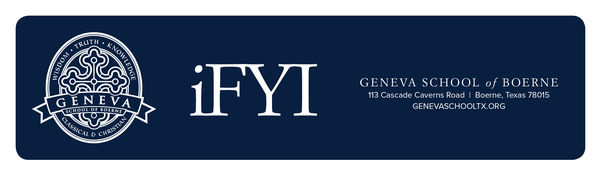 January 17, 2020MONDAY, JANUARY 20:  all school holiday (MLK Day)   THE BOARDWALK STAFF:  Only a few yearbooks remain. You won't want to miss all of the memories of this exciting year and the commemoration of the 20th anniversary of Geneva! $80 online at Jostens.com or pay by check (but pay a little more – those are $85) in the L/R or Main Office. Make checks payable to GSB with Yearbook in the memo line. Last chance to also purchase a book to be donated to a deserving student! When you order put DONATE in place of student name online or write Yearbook Donation on your check! These students will be blessed to receive a book on signing day!
Business ads are for sale! 1/4 page: $200, 1/2 page: $400 and full page: $800. Please contact sales manager Lily Langenbahn at lilylangenbahn@gsbtx.com. Deadline for ad placement is January 17th. By placing an ad you are supporting our school Journalism Department and helping to make the yearbook possible! We so appreciate you!FINANCIAL AID 2020-2021:  The FACTS Grant & Aid online application for the 2020-2021 school year is now open!!  Information regarding financial aid as well as a link to FACTS is available on our website in the Admissions section under Tuition & Financial Aid.  Questions? Contact Kate Luffy in the Business Office (kluffy@genevaschooltx.org).SCHOOL SHOES UNLIMITED: Mid-year sale of 15% off through Jan 31 in-store ONLY at 2019 Vance Jackson Rd., San Antonio. 210-734-9003COLLEGE ACCEPTANCES:  Congratulations to the following seniors for these recent college acceptances and awards.  As most seniors are applying to multiple colleges, these acceptances do not necessarily indicate where each will decide to enroll next fall. Abigail Dees was awarded academic scholarship to Texas A&M University. Eric Drees was accepted to Texas State University with academic scholarship. Cole Dutton received the Kendall County Jr. Livestock Show Association Scholarship. Gracyn Freiling was accepted to Pepperdine University with the Christian Leadership Scholarship. Braden Hall was accepted to Samford University with the Crosland Scholarship. Sarah Ledoux was accepted to Pepperdine University with academic scholarship and to the University of Denver with academic scholarship. Nathan Masso was accepted to the University of Denver with academic scholarship. Corley Petrie was accepted to Samford University with the Crosland Scholarship and the Sherman Oaks Scholarship. Travis Ratterree was accepted to Texas State University. Charlotte Walker was accepted to Baylor University and was awarded the George Pepperdine Achievement Scholarship by Pepperdine University as well as academic scholarship to Samford University.GRAMMAR SCHOOLJan. 20:  Student / Faculty Holiday (MLK)Jan. 21-24: Book Week!            Jan. 21:  Kinders and 1st Graders go to the Symphony; 3:45 GS Faculty Mtg.; Week posters due to Mrs. PattiJan. 22:  Buddies read to your class; D.E.A.R. = Bible TimeJan. 23:  Special Assembly from 8:30-9:00 with Meredith Davis, author of  Her Own Two Feet  with book-signing after from 9:00-9:30Jan. 24: Assembly:  Book Character Parade!  Winner of poster contest will be announcedJan. 31:  Assembly:  4th Grade presents Medieval Feast and FaireLOGIC SCHOOLJan. 20:  MLK Day - No ClassesJan. 21:  Taco Tuesday - *New date*Jan. 24:  Tolkien DayJan. 27:  Geography Bee Finals (Lyceum - 8:35am)Jan. 29:  Headmaster Coffee (Lyceum - 8:15am)Jan. 31:  Student Council Meeting (Lunch)RHETORIC SCHOOLJan 20: MLK Holiday—no classes Jan 21: Guys Discipleship 7:45am; Honor Council, Spanish Club, and Pokémon Club during lunch; Snow Day/Ski Day/White-Out (pick one) Spirit Dress for home soccer Jan 22: AIM 8am; SciFi Club and French Club during lunch Jan 23: Shooting Club during lunch Jan 24: Disney Club and X-Wing Club during lunch Jan 25: Winter Dance at Fair Oaks Country Club 7:30-10:30pm Jan 27: RS Assembly 10:10am in the Lyceum with guest speaker Dr. Micah Watson, Director of the Politics, Philosophy, and Economics Department at Calvin University; Writing Lab and Songwriters Club during lunch; College Prep Workshop for 11th Grade—The Application Process, 6:30pm in the Lyceum Jan 28: Guys Discipleship 7:45am; Student Senate 11:55am; Pokémon Club during lunch; Disney Character Spirit Dress for home basketball Jan 29: AIM 8am; SciFi Club and French Club during lunch Jan 31: Milton Chili-Bowl during lunch; Pep Rally 3:10pm in the gym; Modified schedulePARENT’S CORNERThe Parent’s Corner is reserved for announcements, change of address/phone numbers and events that school and local community members would like to share with Geneva families. The information posted here is provided for the school community’s convenience.  The Geneva School of Boerne does not endorse products, people or services included in the Parents’ Corner. In addition, the information may not reflect the opinion, position or endorsement of the school and its members.  Please send your request to Ellen Ricks, School Secretary, via email (ericks@genevaschooltx.org) or call the office. The items in this section will run for no longer than three weeks. 
 Wanted:  Adult Medium Chaucer Inducktion t-shirt.  Call/text Elizabeth 210-219-4057Cor Nova Foundation, started by Dr. John Kupferschmid, has received permission to bring children for heart surgery at Methodist Children’s Hospital in San Antonio. We have two children arriving the last week of January.  There are two families. One is a mother and daughter from Papua New Guinea arriving on January 25th, having surgery approximately a week after arrival, and staying for one month. The other is a mother and daughter from Zambia, who are also traveling with a male pediatrician that will help with translation in the hospital and travel guidance. They will arrive on the 27th and have a similar schedule to the other family. Please pray and help us find a host home, or two separate host homes, for these families.  If interested, contact John (210-818-2143) or Elizabeth (210-219-4057).Home for Sale:  In an ideal and desired location just off of Main Street Downtown Boerne on approx one-third of an acre you will discover this contemporary farmhouse! Pristine decor, entertainer’s kitchen, master bedroom downstairs, high ceilings and an open floor plan combine to impress. Energy efficient and beautifully designed this home is move in ready. Level lot with a spacious backyard and room for a pool. Apartment over garage with full kitchen for guests or VRBO! Price reduced!  $585,000.  http://kupersir.rezora.com/public/7562393 Registration is open for The Learning Post, a new tutoring business in town.  Small group classes Pre-K- 12th grade start January 6th.  Contact Kim at 214-808-4056 for specific questions and tutoring needs.  Or sign up here: http://learning-post.com ________________________________________________________REMINDERSCostume Closet: The closet may be accessed on Tuesdays and Wednesdays, 8:15 – 8:45AM and on Fridays, 9:15 – 9:45AM through Lisa Patti in the Library.Moms in Prayer meet weekly on Wednesdays from 2-3pm. Sign in at the Grammar School office. Contact Irma Nate irmanate@gmail.com or 830-688-9062 with questions.  “Let me challenge you to be involved in your child’s life through prayer.”  MIP International  https://www.facebook.com/ArlenePellicaneAuthor/videos/404065206919720/Dads in Prayer will meet on the 3rd Friday of every month at 8:00 am in the Lyceum. If you are interested in leading one of the 9 gatherings or would like more information, please contact Emily Rose (e.rose@7strongindustries.com or 830-822-3380).Box Tops
Clip Box Tops. The collection box is in the Grammar office. The rebates go to GCL, 
which aids teachers and the school.Ink Cartridges
Deposit used ink cartridges (small ones only) in the collection box in the Grammar Office 
for recycling.